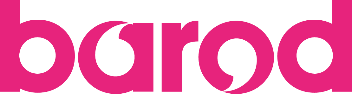 VOLUNTEER: EVENTS, STALLS, networking & service supporting DEPARTMENT:	Gwent NgageLOCATION:		GwentREPORTING TO:	Assigned Volunteer Link WorkerPurposeAll volunteers may be asked from time to time to attend events and man stalls.  Other duties may include admin support, which will also include covering the Single Point of Contact telephone, supporting case workers with 1:1 appointments, assisting with social media campaigns and transporting young people to activities.  It will be the responsibility of the Barod or partner agency staff member to ensure you have all the information you need prior to attending an event or any other activity.  This is relevant for all volunteers who attend events.Key tasks:Welcome people attending and talk about the specific activity, Gwent Ngage and Barod in generalKeep the area/ stall/ table clean, tidy and presentable alwaysFollow any health and safety rules provided by the venueBe involved in activities, support the facilitator in any planned activitiesBe a good ambassador for Gwent Ngage, Barod and its services Promote Gwent Ngage and its services to partner agenciesDeliver promotional material to partner agenciesKey Skills:Good organisational skillsA confident and friendly mannerEnthusiasm for working with people in the community Good communication skillsA willingness to learn about substances, their effects and associated health issuesEmpathy and a non-judgemental approachThe ability to participate in line with Barod guidelines including Confidentiality and BoundariesDrugaid Risk Assessment – Volunteer Roles RoleUndertaken byDate of AssessmentDate of ReviewEvents and stallsHazardDescription of circumstancesIdentified risks (including people at riskLevel of riskControl measuresRevised level of riskInappropriate behavior from the publicVolunteer shadowing member of staffOr volunteer delivering Members of the public can display inappropriate behavior to the risk of volunteer of staff.Substance misuse is a highly emotive subject matterMediumNo incidents recorded to dateThere should be two members of the workforce – staff or volunteers present at any one timeAll staff have de-escalation trainingLowTable, banners and other display equipmentHanding or moving tables, stands or display equipmentEquipment not properly secured can fallVolunteers, staff and members of the publicLowManual Handling training is available to all staff and volunteersEquipment should be checked prior to taking off base.  Damaged equipment should not be used.Non Drugaid locations will have their own risk assessments and regulations around the use of equipment, location of stand/ stall and volunteers or staff should by guided by theseDrugaid Cymru has public liability insuranceLow